Šifra predmeta:       Šifra predmeta:       Naziv predmeta:   Unutrašnja sigurnostNaziv predmeta:   Unutrašnja sigurnostNaziv predmeta:   Unutrašnja sigurnostNaziv predmeta:   Unutrašnja sigurnostNaziv predmeta:   Unutrašnja sigurnostNaziv predmeta:   Unutrašnja sigurnostNaziv predmeta:   Unutrašnja sigurnostNaziv predmeta:   Unutrašnja sigurnostCiklus: PrviCiklus: PrviGodina: TrećaGodina: TrećaGodina: TrećaSemestar: ŠestiSemestar: ŠestiBroj ECTS kredita: 6 (3+2)Broj ECTS kredita: 6 (3+2)Broj ECTS kredita: 6 (3+2)Status: obavezan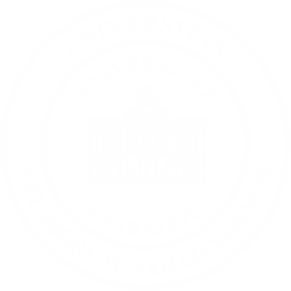 Status: obavezanStatus: obavezanStatus: obavezanStatus: obavezanUkupan broj sati:  150Opciono razraditi distribuciju sati po tipu:Predavanja  45 satiVježbe 30 sati Praksa   15 satiIndividualni rad studenta 60 satiUkupan broj sati:  150Opciono razraditi distribuciju sati po tipu:Predavanja  45 satiVježbe 30 sati Praksa   15 satiIndividualni rad studenta 60 satiUkupan broj sati:  150Opciono razraditi distribuciju sati po tipu:Predavanja  45 satiVježbe 30 sati Praksa   15 satiIndividualni rad studenta 60 satiUkupan broj sati:  150Opciono razraditi distribuciju sati po tipu:Predavanja  45 satiVježbe 30 sati Praksa   15 satiIndividualni rad studenta 60 satiUkupan broj sati:  150Opciono razraditi distribuciju sati po tipu:Predavanja  45 satiVježbe 30 sati Praksa   15 satiIndividualni rad studenta 60 satiOdgovorni nastavnikOdgovorni nastavnikOdgovorni nastavnikOdgovorni nastavnikProf.dr. Mirza SmajićProf.dr. Mirza SmajićProf.dr. Mirza SmajićProf.dr. Mirza SmajićProf.dr. Mirza SmajićProf.dr. Mirza SmajićPreduslov za upis:Preduslov za upis:Preduslov za upis:Preduslov za upis:Cilj (ciljevi) predmeta:Cilj (ciljevi) predmeta:Cilj (ciljevi) predmeta:Cilj (ciljevi) predmeta:Sigurnost se u savremenom svijetu definira kroz sigurnosne sektore, zatim referentne objekte, sigurnosne aktere, percipicijente sigurnosti i funkcionalne sektore. Studije sigurnosti treba promatrati u interdisciplinarnom smislu, što znači da je bit ovih studija analiza postojećih politika u različitim oblastima u okviru jedne države. Posebno se izdvaja unutrašnja sigurnost kao sposobnost društva da opstane u svom osnovnom obliku pod promjenjivim uslovima te mogućim i stvarnim prijetnjama. Odnosno, unutrašnja sigurnost odnosi se na održivost unutar prihvatljivih uslova za razvoj društva unutar države, očuvanje ustavnog poretka, suvereniteta i teritorijalnog integriteta te zaštita individualnog i kolektivnog identiteta, postojećih modela tradicije, kulture, religije, jezika i drugih definirajućih obilježja ličnog i kolektivnog habitusa i integriteta. Cilj je upoznati se sa unutrašnjim elementima društvene sigurnosti bosanskohercegovačkog društva per se, a potom u interaktivnom smislu sa dinamikom promjena u vezi sa sigurnosnim aspektima očuvanja, te sa načinima prepoznavanja generatora i nosilaca mogućih unutarnjih i izvanjskih prijetnji. Očekivani rezultati nastavnog procesa su razvoj spoznaja o svoj složenosti pitanja sigurnosti u savremenom svijetu kako na međunarodnom planu tako u na nivou konkretnih društava, sa posebnim naglaskom na višenacionalna i višereligijska društva. U fokusu teorijskih rasprava i analize konkretne prakse u vezi sa društvenom sigurnošću bit će bosanskohercegovačko društvo.Sigurnost se u savremenom svijetu definira kroz sigurnosne sektore, zatim referentne objekte, sigurnosne aktere, percipicijente sigurnosti i funkcionalne sektore. Studije sigurnosti treba promatrati u interdisciplinarnom smislu, što znači da je bit ovih studija analiza postojećih politika u različitim oblastima u okviru jedne države. Posebno se izdvaja unutrašnja sigurnost kao sposobnost društva da opstane u svom osnovnom obliku pod promjenjivim uslovima te mogućim i stvarnim prijetnjama. Odnosno, unutrašnja sigurnost odnosi se na održivost unutar prihvatljivih uslova za razvoj društva unutar države, očuvanje ustavnog poretka, suvereniteta i teritorijalnog integriteta te zaštita individualnog i kolektivnog identiteta, postojećih modela tradicije, kulture, religije, jezika i drugih definirajućih obilježja ličnog i kolektivnog habitusa i integriteta. Cilj je upoznati se sa unutrašnjim elementima društvene sigurnosti bosanskohercegovačkog društva per se, a potom u interaktivnom smislu sa dinamikom promjena u vezi sa sigurnosnim aspektima očuvanja, te sa načinima prepoznavanja generatora i nosilaca mogućih unutarnjih i izvanjskih prijetnji. Očekivani rezultati nastavnog procesa su razvoj spoznaja o svoj složenosti pitanja sigurnosti u savremenom svijetu kako na međunarodnom planu tako u na nivou konkretnih društava, sa posebnim naglaskom na višenacionalna i višereligijska društva. U fokusu teorijskih rasprava i analize konkretne prakse u vezi sa društvenom sigurnošću bit će bosanskohercegovačko društvo.Sigurnost se u savremenom svijetu definira kroz sigurnosne sektore, zatim referentne objekte, sigurnosne aktere, percipicijente sigurnosti i funkcionalne sektore. Studije sigurnosti treba promatrati u interdisciplinarnom smislu, što znači da je bit ovih studija analiza postojećih politika u različitim oblastima u okviru jedne države. Posebno se izdvaja unutrašnja sigurnost kao sposobnost društva da opstane u svom osnovnom obliku pod promjenjivim uslovima te mogućim i stvarnim prijetnjama. Odnosno, unutrašnja sigurnost odnosi se na održivost unutar prihvatljivih uslova za razvoj društva unutar države, očuvanje ustavnog poretka, suvereniteta i teritorijalnog integriteta te zaštita individualnog i kolektivnog identiteta, postojećih modela tradicije, kulture, religije, jezika i drugih definirajućih obilježja ličnog i kolektivnog habitusa i integriteta. Cilj je upoznati se sa unutrašnjim elementima društvene sigurnosti bosanskohercegovačkog društva per se, a potom u interaktivnom smislu sa dinamikom promjena u vezi sa sigurnosnim aspektima očuvanja, te sa načinima prepoznavanja generatora i nosilaca mogućih unutarnjih i izvanjskih prijetnji. Očekivani rezultati nastavnog procesa su razvoj spoznaja o svoj složenosti pitanja sigurnosti u savremenom svijetu kako na međunarodnom planu tako u na nivou konkretnih društava, sa posebnim naglaskom na višenacionalna i višereligijska društva. U fokusu teorijskih rasprava i analize konkretne prakse u vezi sa društvenom sigurnošću bit će bosanskohercegovačko društvo.Sigurnost se u savremenom svijetu definira kroz sigurnosne sektore, zatim referentne objekte, sigurnosne aktere, percipicijente sigurnosti i funkcionalne sektore. Studije sigurnosti treba promatrati u interdisciplinarnom smislu, što znači da je bit ovih studija analiza postojećih politika u različitim oblastima u okviru jedne države. Posebno se izdvaja unutrašnja sigurnost kao sposobnost društva da opstane u svom osnovnom obliku pod promjenjivim uslovima te mogućim i stvarnim prijetnjama. Odnosno, unutrašnja sigurnost odnosi se na održivost unutar prihvatljivih uslova za razvoj društva unutar države, očuvanje ustavnog poretka, suvereniteta i teritorijalnog integriteta te zaštita individualnog i kolektivnog identiteta, postojećih modela tradicije, kulture, religije, jezika i drugih definirajućih obilježja ličnog i kolektivnog habitusa i integriteta. Cilj je upoznati se sa unutrašnjim elementima društvene sigurnosti bosanskohercegovačkog društva per se, a potom u interaktivnom smislu sa dinamikom promjena u vezi sa sigurnosnim aspektima očuvanja, te sa načinima prepoznavanja generatora i nosilaca mogućih unutarnjih i izvanjskih prijetnji. Očekivani rezultati nastavnog procesa su razvoj spoznaja o svoj složenosti pitanja sigurnosti u savremenom svijetu kako na međunarodnom planu tako u na nivou konkretnih društava, sa posebnim naglaskom na višenacionalna i višereligijska društva. U fokusu teorijskih rasprava i analize konkretne prakse u vezi sa društvenom sigurnošću bit će bosanskohercegovačko društvo.Sigurnost se u savremenom svijetu definira kroz sigurnosne sektore, zatim referentne objekte, sigurnosne aktere, percipicijente sigurnosti i funkcionalne sektore. Studije sigurnosti treba promatrati u interdisciplinarnom smislu, što znači da je bit ovih studija analiza postojećih politika u različitim oblastima u okviru jedne države. Posebno se izdvaja unutrašnja sigurnost kao sposobnost društva da opstane u svom osnovnom obliku pod promjenjivim uslovima te mogućim i stvarnim prijetnjama. Odnosno, unutrašnja sigurnost odnosi se na održivost unutar prihvatljivih uslova za razvoj društva unutar države, očuvanje ustavnog poretka, suvereniteta i teritorijalnog integriteta te zaštita individualnog i kolektivnog identiteta, postojećih modela tradicije, kulture, religije, jezika i drugih definirajućih obilježja ličnog i kolektivnog habitusa i integriteta. Cilj je upoznati se sa unutrašnjim elementima društvene sigurnosti bosanskohercegovačkog društva per se, a potom u interaktivnom smislu sa dinamikom promjena u vezi sa sigurnosnim aspektima očuvanja, te sa načinima prepoznavanja generatora i nosilaca mogućih unutarnjih i izvanjskih prijetnji. Očekivani rezultati nastavnog procesa su razvoj spoznaja o svoj složenosti pitanja sigurnosti u savremenom svijetu kako na međunarodnom planu tako u na nivou konkretnih društava, sa posebnim naglaskom na višenacionalna i višereligijska društva. U fokusu teorijskih rasprava i analize konkretne prakse u vezi sa društvenom sigurnošću bit će bosanskohercegovačko društvo.Sigurnost se u savremenom svijetu definira kroz sigurnosne sektore, zatim referentne objekte, sigurnosne aktere, percipicijente sigurnosti i funkcionalne sektore. Studije sigurnosti treba promatrati u interdisciplinarnom smislu, što znači da je bit ovih studija analiza postojećih politika u različitim oblastima u okviru jedne države. Posebno se izdvaja unutrašnja sigurnost kao sposobnost društva da opstane u svom osnovnom obliku pod promjenjivim uslovima te mogućim i stvarnim prijetnjama. Odnosno, unutrašnja sigurnost odnosi se na održivost unutar prihvatljivih uslova za razvoj društva unutar države, očuvanje ustavnog poretka, suvereniteta i teritorijalnog integriteta te zaštita individualnog i kolektivnog identiteta, postojećih modela tradicije, kulture, religije, jezika i drugih definirajućih obilježja ličnog i kolektivnog habitusa i integriteta. Cilj je upoznati se sa unutrašnjim elementima društvene sigurnosti bosanskohercegovačkog društva per se, a potom u interaktivnom smislu sa dinamikom promjena u vezi sa sigurnosnim aspektima očuvanja, te sa načinima prepoznavanja generatora i nosilaca mogućih unutarnjih i izvanjskih prijetnji. Očekivani rezultati nastavnog procesa su razvoj spoznaja o svoj složenosti pitanja sigurnosti u savremenom svijetu kako na međunarodnom planu tako u na nivou konkretnih društava, sa posebnim naglaskom na višenacionalna i višereligijska društva. U fokusu teorijskih rasprava i analize konkretne prakse u vezi sa društvenom sigurnošću bit će bosanskohercegovačko društvo.Tematske jedinice:(po potrebi plan izvođenja po sedmicama se utvrđuje uvažavajući specifičnosti organizacionih jedinica)Tematske jedinice:(po potrebi plan izvođenja po sedmicama se utvrđuje uvažavajući specifičnosti organizacionih jedinica)Tematske jedinice:(po potrebi plan izvođenja po sedmicama se utvrđuje uvažavajući specifičnosti organizacionih jedinica)Tematske jedinice:(po potrebi plan izvođenja po sedmicama se utvrđuje uvažavajući specifičnosti organizacionih jedinica)Uvod u sigurnosne studije i definiranje sigurnostiTeorijska analiza i eksplikacija sigurnosnih sektoraDefiniranje unutrašnje sigurnostiInstitucije i službe unutrašnje sigurnostiSigurnost režima/državna bezbjednostPolicija i društvo – savremeni diskursiTeorijske rasprave o nacioanlnoj sigurnostiSigurnosne prijetnje unutrašnjoj sigurnostiSigurnosni problemi na početku XXI. Stoljeća – Desuverenizacija države u polju sigurnosti - SekuritizacijaPrijetnje koje proizlaze ka posljedica političkih aktivnosti protiv pojedinca-građaninaSistem unutrašnje sigurnosti suvremenih država/Unutarnja kontrola rada službi sigurnostiPrijetnje koje proizlaze iz borbe za kontrolu u državnim institucijamaSustav unutarnje sigurnosti EU - Regionalni sigurnosni kompleksi Izgradnja strategije unutarnje sigurnosti EU – Strategija unutarnje sigurnosti EUSistem unutrašnje sigurnosti Bosne i HercegovineUvod u sigurnosne studije i definiranje sigurnostiTeorijska analiza i eksplikacija sigurnosnih sektoraDefiniranje unutrašnje sigurnostiInstitucije i službe unutrašnje sigurnostiSigurnost režima/državna bezbjednostPolicija i društvo – savremeni diskursiTeorijske rasprave o nacioanlnoj sigurnostiSigurnosne prijetnje unutrašnjoj sigurnostiSigurnosni problemi na početku XXI. Stoljeća – Desuverenizacija države u polju sigurnosti - SekuritizacijaPrijetnje koje proizlaze ka posljedica političkih aktivnosti protiv pojedinca-građaninaSistem unutrašnje sigurnosti suvremenih država/Unutarnja kontrola rada službi sigurnostiPrijetnje koje proizlaze iz borbe za kontrolu u državnim institucijamaSustav unutarnje sigurnosti EU - Regionalni sigurnosni kompleksi Izgradnja strategije unutarnje sigurnosti EU – Strategija unutarnje sigurnosti EUSistem unutrašnje sigurnosti Bosne i HercegovineUvod u sigurnosne studije i definiranje sigurnostiTeorijska analiza i eksplikacija sigurnosnih sektoraDefiniranje unutrašnje sigurnostiInstitucije i službe unutrašnje sigurnostiSigurnost režima/državna bezbjednostPolicija i društvo – savremeni diskursiTeorijske rasprave o nacioanlnoj sigurnostiSigurnosne prijetnje unutrašnjoj sigurnostiSigurnosni problemi na početku XXI. Stoljeća – Desuverenizacija države u polju sigurnosti - SekuritizacijaPrijetnje koje proizlaze ka posljedica političkih aktivnosti protiv pojedinca-građaninaSistem unutrašnje sigurnosti suvremenih država/Unutarnja kontrola rada službi sigurnostiPrijetnje koje proizlaze iz borbe za kontrolu u državnim institucijamaSustav unutarnje sigurnosti EU - Regionalni sigurnosni kompleksi Izgradnja strategije unutarnje sigurnosti EU – Strategija unutarnje sigurnosti EUSistem unutrašnje sigurnosti Bosne i HercegovineUvod u sigurnosne studije i definiranje sigurnostiTeorijska analiza i eksplikacija sigurnosnih sektoraDefiniranje unutrašnje sigurnostiInstitucije i službe unutrašnje sigurnostiSigurnost režima/državna bezbjednostPolicija i društvo – savremeni diskursiTeorijske rasprave o nacioanlnoj sigurnostiSigurnosne prijetnje unutrašnjoj sigurnostiSigurnosni problemi na početku XXI. Stoljeća – Desuverenizacija države u polju sigurnosti - SekuritizacijaPrijetnje koje proizlaze ka posljedica političkih aktivnosti protiv pojedinca-građaninaSistem unutrašnje sigurnosti suvremenih država/Unutarnja kontrola rada službi sigurnostiPrijetnje koje proizlaze iz borbe za kontrolu u državnim institucijamaSustav unutarnje sigurnosti EU - Regionalni sigurnosni kompleksi Izgradnja strategije unutarnje sigurnosti EU – Strategija unutarnje sigurnosti EUSistem unutrašnje sigurnosti Bosne i HercegovineUvod u sigurnosne studije i definiranje sigurnostiTeorijska analiza i eksplikacija sigurnosnih sektoraDefiniranje unutrašnje sigurnostiInstitucije i službe unutrašnje sigurnostiSigurnost režima/državna bezbjednostPolicija i društvo – savremeni diskursiTeorijske rasprave o nacioanlnoj sigurnostiSigurnosne prijetnje unutrašnjoj sigurnostiSigurnosni problemi na početku XXI. Stoljeća – Desuverenizacija države u polju sigurnosti - SekuritizacijaPrijetnje koje proizlaze ka posljedica političkih aktivnosti protiv pojedinca-građaninaSistem unutrašnje sigurnosti suvremenih država/Unutarnja kontrola rada službi sigurnostiPrijetnje koje proizlaze iz borbe za kontrolu u državnim institucijamaSustav unutarnje sigurnosti EU - Regionalni sigurnosni kompleksi Izgradnja strategije unutarnje sigurnosti EU – Strategija unutarnje sigurnosti EUSistem unutrašnje sigurnosti Bosne i HercegovineUvod u sigurnosne studije i definiranje sigurnostiTeorijska analiza i eksplikacija sigurnosnih sektoraDefiniranje unutrašnje sigurnostiInstitucije i službe unutrašnje sigurnostiSigurnost režima/državna bezbjednostPolicija i društvo – savremeni diskursiTeorijske rasprave o nacioanlnoj sigurnostiSigurnosne prijetnje unutrašnjoj sigurnostiSigurnosni problemi na početku XXI. Stoljeća – Desuverenizacija države u polju sigurnosti - SekuritizacijaPrijetnje koje proizlaze ka posljedica političkih aktivnosti protiv pojedinca-građaninaSistem unutrašnje sigurnosti suvremenih država/Unutarnja kontrola rada službi sigurnostiPrijetnje koje proizlaze iz borbe za kontrolu u državnim institucijamaSustav unutarnje sigurnosti EU - Regionalni sigurnosni kompleksi Izgradnja strategije unutarnje sigurnosti EU – Strategija unutarnje sigurnosti EUSistem unutrašnje sigurnosti Bosne i HercegovineIshodi učenja: Ishodi učenja: Ishodi učenja: Ishodi učenja: Razumjevanje funkcije sigurnosti kao sistemske djelatnosti države, upoznati se sa unutrašnjom sigurnošću kao i službama i institucijama sigurnosti. Osposobiti studente za analitički i istraživački rad o svim aspektima sigurnosti. Razumjevanje funkcije sigurnosti kao sistemske djelatnosti države, upoznati se sa unutrašnjom sigurnošću kao i službama i institucijama sigurnosti. Osposobiti studente za analitički i istraživački rad o svim aspektima sigurnosti. Razumjevanje funkcije sigurnosti kao sistemske djelatnosti države, upoznati se sa unutrašnjom sigurnošću kao i službama i institucijama sigurnosti. Osposobiti studente za analitički i istraživački rad o svim aspektima sigurnosti. Razumjevanje funkcije sigurnosti kao sistemske djelatnosti države, upoznati se sa unutrašnjom sigurnošću kao i službama i institucijama sigurnosti. Osposobiti studente za analitički i istraživački rad o svim aspektima sigurnosti. Razumjevanje funkcije sigurnosti kao sistemske djelatnosti države, upoznati se sa unutrašnjom sigurnošću kao i službama i institucijama sigurnosti. Osposobiti studente za analitički i istraživački rad o svim aspektima sigurnosti. Razumjevanje funkcije sigurnosti kao sistemske djelatnosti države, upoznati se sa unutrašnjom sigurnošću kao i službama i institucijama sigurnosti. Osposobiti studente za analitički i istraživački rad o svim aspektima sigurnosti. Metode izvođenja nastave: Metode izvođenja nastave: Metode izvođenja nastave: Metode izvođenja nastave: 1.interaktivna predavanja     60%2. prezentacije                           20%3. diskusije                                 20%1.interaktivna predavanja     60%2. prezentacije                           20%3. diskusije                                 20%1.interaktivna predavanja     60%2. prezentacije                           20%3. diskusije                                 20%1.interaktivna predavanja     60%2. prezentacije                           20%3. diskusije                                 20%1.interaktivna predavanja     60%2. prezentacije                           20%3. diskusije                                 20%1.interaktivna predavanja     60%2. prezentacije                           20%3. diskusije                                 20%Metode provjere znanja sa strukturom ocjene: Metode provjere znanja sa strukturom ocjene: Metode provjere znanja sa strukturom ocjene: Metode provjere znanja sa strukturom ocjene: 1. prisustvo nastavi2. midterm3. diskusije i učešće u nastavi 4. kviz5. završni ispitVanredni studenti:1.pismeni test1. prisustvo nastavi2. midterm3. diskusije i učešće u nastavi 4. kviz5. završni ispitVanredni studenti:1.pismeni test1.     5 % (max. 5 bodova)2      30 % (max. 30 bodova)3.     5 % (max. 5 bodova)4.     20 % (max. 20 bodova)5.     40 % (max. 40 bodova)1.  100% (max. 100 bodova)1.     5 % (max. 5 bodova)2      30 % (max. 30 bodova)3.     5 % (max. 5 bodova)4.     20 % (max. 20 bodova)5.     40 % (max. 40 bodova)1.  100% (max. 100 bodova)1.     5 % (max. 5 bodova)2      30 % (max. 30 bodova)3.     5 % (max. 5 bodova)4.     20 % (max. 20 bodova)5.     40 % (max. 40 bodova)1.  100% (max. 100 bodova)1.     5 % (max. 5 bodova)2      30 % (max. 30 bodova)3.     5 % (max. 5 bodova)4.     20 % (max. 20 bodova)5.     40 % (max. 40 bodova)1.  100% (max. 100 bodova)Literatura: Literatura: Literatura: Literatura: Obavezna: Smajić, M., Turčalo S. Spahić .T., Unutrašnja sigurnost-Teorija, praksa i savremeni sigurnosni izazovi, FPN, Sarajevo 2023 godina.Mirsad Abazović, Državna bezbjednost – uvod i temeljni pojmovi-Izmjenjeno i dopunjeno izdanje (Sarajevo, 2012)Smajić Mirza i dr., Nacionalna sigurnost i privatna zaštita. Fakultet političkih nauka – Univerziteta u Sarajevu, Sarajevo (2018).Collins Alan (ur), Suvremene sigurnosne studije, Fakultet političkih znanosti, Zagreb (2010).  (odabrana poglavlja)Mirsad Abazović, Sigurnosna kultura, (Mostar, 2014)Tekstovi dostupni na e-nastaviDopunska: Anton Grizold i dr. „Suvremene sigurnosne politike“ (Zagreb,2008).Dragović Filip, „Sigurnost europskih granica i migracije“, Jesenski i Turk, Zagreb 2018 godina.Izet Beridan, „Politika i sigurnost“, Fakultet političkih nauka, Sarajevo, 2009.godineObavezna: Smajić, M., Turčalo S. Spahić .T., Unutrašnja sigurnost-Teorija, praksa i savremeni sigurnosni izazovi, FPN, Sarajevo 2023 godina.Mirsad Abazović, Državna bezbjednost – uvod i temeljni pojmovi-Izmjenjeno i dopunjeno izdanje (Sarajevo, 2012)Smajić Mirza i dr., Nacionalna sigurnost i privatna zaštita. Fakultet političkih nauka – Univerziteta u Sarajevu, Sarajevo (2018).Collins Alan (ur), Suvremene sigurnosne studije, Fakultet političkih znanosti, Zagreb (2010).  (odabrana poglavlja)Mirsad Abazović, Sigurnosna kultura, (Mostar, 2014)Tekstovi dostupni na e-nastaviDopunska: Anton Grizold i dr. „Suvremene sigurnosne politike“ (Zagreb,2008).Dragović Filip, „Sigurnost europskih granica i migracije“, Jesenski i Turk, Zagreb 2018 godina.Izet Beridan, „Politika i sigurnost“, Fakultet političkih nauka, Sarajevo, 2009.godineObavezna: Smajić, M., Turčalo S. Spahić .T., Unutrašnja sigurnost-Teorija, praksa i savremeni sigurnosni izazovi, FPN, Sarajevo 2023 godina.Mirsad Abazović, Državna bezbjednost – uvod i temeljni pojmovi-Izmjenjeno i dopunjeno izdanje (Sarajevo, 2012)Smajić Mirza i dr., Nacionalna sigurnost i privatna zaštita. Fakultet političkih nauka – Univerziteta u Sarajevu, Sarajevo (2018).Collins Alan (ur), Suvremene sigurnosne studije, Fakultet političkih znanosti, Zagreb (2010).  (odabrana poglavlja)Mirsad Abazović, Sigurnosna kultura, (Mostar, 2014)Tekstovi dostupni na e-nastaviDopunska: Anton Grizold i dr. „Suvremene sigurnosne politike“ (Zagreb,2008).Dragović Filip, „Sigurnost europskih granica i migracije“, Jesenski i Turk, Zagreb 2018 godina.Izet Beridan, „Politika i sigurnost“, Fakultet političkih nauka, Sarajevo, 2009.godineObavezna: Smajić, M., Turčalo S. Spahić .T., Unutrašnja sigurnost-Teorija, praksa i savremeni sigurnosni izazovi, FPN, Sarajevo 2023 godina.Mirsad Abazović, Državna bezbjednost – uvod i temeljni pojmovi-Izmjenjeno i dopunjeno izdanje (Sarajevo, 2012)Smajić Mirza i dr., Nacionalna sigurnost i privatna zaštita. Fakultet političkih nauka – Univerziteta u Sarajevu, Sarajevo (2018).Collins Alan (ur), Suvremene sigurnosne studije, Fakultet političkih znanosti, Zagreb (2010).  (odabrana poglavlja)Mirsad Abazović, Sigurnosna kultura, (Mostar, 2014)Tekstovi dostupni na e-nastaviDopunska: Anton Grizold i dr. „Suvremene sigurnosne politike“ (Zagreb,2008).Dragović Filip, „Sigurnost europskih granica i migracije“, Jesenski i Turk, Zagreb 2018 godina.Izet Beridan, „Politika i sigurnost“, Fakultet političkih nauka, Sarajevo, 2009.godineObavezna: Smajić, M., Turčalo S. Spahić .T., Unutrašnja sigurnost-Teorija, praksa i savremeni sigurnosni izazovi, FPN, Sarajevo 2023 godina.Mirsad Abazović, Državna bezbjednost – uvod i temeljni pojmovi-Izmjenjeno i dopunjeno izdanje (Sarajevo, 2012)Smajić Mirza i dr., Nacionalna sigurnost i privatna zaštita. Fakultet političkih nauka – Univerziteta u Sarajevu, Sarajevo (2018).Collins Alan (ur), Suvremene sigurnosne studije, Fakultet političkih znanosti, Zagreb (2010).  (odabrana poglavlja)Mirsad Abazović, Sigurnosna kultura, (Mostar, 2014)Tekstovi dostupni na e-nastaviDopunska: Anton Grizold i dr. „Suvremene sigurnosne politike“ (Zagreb,2008).Dragović Filip, „Sigurnost europskih granica i migracije“, Jesenski i Turk, Zagreb 2018 godina.Izet Beridan, „Politika i sigurnost“, Fakultet političkih nauka, Sarajevo, 2009.godineObavezna: Smajić, M., Turčalo S. Spahić .T., Unutrašnja sigurnost-Teorija, praksa i savremeni sigurnosni izazovi, FPN, Sarajevo 2023 godina.Mirsad Abazović, Državna bezbjednost – uvod i temeljni pojmovi-Izmjenjeno i dopunjeno izdanje (Sarajevo, 2012)Smajić Mirza i dr., Nacionalna sigurnost i privatna zaštita. Fakultet političkih nauka – Univerziteta u Sarajevu, Sarajevo (2018).Collins Alan (ur), Suvremene sigurnosne studije, Fakultet političkih znanosti, Zagreb (2010).  (odabrana poglavlja)Mirsad Abazović, Sigurnosna kultura, (Mostar, 2014)Tekstovi dostupni na e-nastaviDopunska: Anton Grizold i dr. „Suvremene sigurnosne politike“ (Zagreb,2008).Dragović Filip, „Sigurnost europskih granica i migracije“, Jesenski i Turk, Zagreb 2018 godina.Izet Beridan, „Politika i sigurnost“, Fakultet političkih nauka, Sarajevo, 2009.godineIZVEDBENI PLAN NASTAVE I VJEŽBIIZVEDBENI PLAN NASTAVE I VJEŽBIIZVEDBENI PLAN NASTAVE I VJEŽBIIZVEDBENI PLAN NASTAVE I VJEŽBIIZVEDBENI PLAN NASTAVE I VJEŽBIIZVEDBENI PLAN NASTAVE I VJEŽBIIZVEDBENI PLAN NASTAVE I VJEŽBIIZVEDBENI PLAN NASTAVE I VJEŽBIIZVEDBENI PLAN NASTAVE I VJEŽBIIZVEDBENI PLAN NASTAVE I VJEŽBIIZVEDBENI PLAN NASTAVE I VJEŽBIRadna sedmicaDatum/satDatum/satNaziv tematske cjelineNaziv tematske cjelineNaziv tematske cjelineNaziv tematske cjelineNaziv tematske cjelinePlan vježbiDatum/satDatum/sat1.26.02. 2024 08:00-10:3026.02. 2024 08:00-10:30Upoznavanje sa syllabusom i obavezama studenataUpoznavanje sa syllabusom i obavezama studenataUpoznavanje sa syllabusom i obavezama studenataUpoznavanje sa syllabusom i obavezama studenataUpoznavanje sa syllabusom i obavezama studenata10:30-12:0010:30-12:002.04.03.04.03.Pojam i sadržaj sigurnostiTradicionalističko i modernističko shvatanje sigurnostiPojam i sadržaj sigurnostiTradicionalističko i modernističko shvatanje sigurnostiPojam i sadržaj sigurnostiTradicionalističko i modernističko shvatanje sigurnostiPojam i sadržaj sigurnostiTradicionalističko i modernističko shvatanje sigurnostiPojam i sadržaj sigurnostiTradicionalističko i modernističko shvatanje sigurnostiPodjela tema za rad u grupama10:30-12:0010:30-12:003.11.03.11.03.Sigurnosni sektoriVojnoodbrambena, politička, društvena, ekonomska i ekološka sigurnostSubjekti sigurnostiReferentni objekti sigurnostiSigurnosni sektoriVojnoodbrambena, politička, društvena, ekonomska i ekološka sigurnostSubjekti sigurnostiReferentni objekti sigurnostiSigurnosni sektoriVojnoodbrambena, politička, društvena, ekonomska i ekološka sigurnostSubjekti sigurnostiReferentni objekti sigurnostiSigurnosni sektoriVojnoodbrambena, politička, društvena, ekonomska i ekološka sigurnostSubjekti sigurnostiReferentni objekti sigurnostiSigurnosni sektoriVojnoodbrambena, politička, društvena, ekonomska i ekološka sigurnostSubjekti sigurnostiReferentni objekti sigurnostiPredavanje stručnjak iz prakse10:30-12:0010:30-12:004.18.03.18.03.Teorija i model sekuritizacijeTemeljni sigurnosni interesiTemeljne sigurnosne vrijednostiTeorija i model sekuritizacijeTemeljni sigurnosni interesiTemeljne sigurnosne vrijednostiTeorija i model sekuritizacijeTemeljni sigurnosni interesiTemeljne sigurnosne vrijednostiTeorija i model sekuritizacijeTemeljni sigurnosni interesiTemeljne sigurnosne vrijednostiTeorija i model sekuritizacijeTemeljni sigurnosni interesiTemeljne sigurnosne vrijednostiStudijska posjeta10:30-12:0010:30-12:005.25.03.25.03.Nacionalni sistem sigurnostiKomponente sistema nacionalne sigurnostiPojam i komponente sistema unutrašnje sigurnostiNacionalni sistem sigurnostiKomponente sistema nacionalne sigurnostiPojam i komponente sistema unutrašnje sigurnostiNacionalni sistem sigurnostiKomponente sistema nacionalne sigurnostiPojam i komponente sistema unutrašnje sigurnostiNacionalni sistem sigurnostiKomponente sistema nacionalne sigurnostiPojam i komponente sistema unutrašnje sigurnostiNacionalni sistem sigurnostiKomponente sistema nacionalne sigurnostiPojam i komponente sistema unutrašnje sigurnostiPredavanje prdstavnik GP BiH, SIPA10:30-12:0010:30-12:006.01.04.Online sedmica01.04.Online sedmicaInstitucije i službe unutrašnje sigurnostiUloga policije u sistemu unutrašnje sigurnostiInstitucije i službe unutrašnje sigurnostiUloga policije u sistemu unutrašnje sigurnostiInstitucije i službe unutrašnje sigurnostiUloga policije u sistemu unutrašnje sigurnostiInstitucije i službe unutrašnje sigurnostiUloga policije u sistemu unutrašnje sigurnostiInstitucije i službe unutrašnje sigurnostiUloga policije u sistemu unutrašnje sigurnostiStudijska posjeta10:30-12:0010:30-12:007.08.04.08.04.M I D T E R MM I D T E R MM I D T E R MM I D T E R MM I D T E R M8.15.04.15.04.Uloga policije u demokratskim društvimaOstale službe u sistemu unutrašnje sigurnostiFunkcija, predmet rada, metodi i sredstva služni sigurnostiUloga policije u demokratskim društvimaOstale službe u sistemu unutrašnje sigurnostiFunkcija, predmet rada, metodi i sredstva služni sigurnostiUloga policije u demokratskim društvimaOstale službe u sistemu unutrašnje sigurnostiFunkcija, predmet rada, metodi i sredstva služni sigurnostiUloga policije u demokratskim društvimaOstale službe u sistemu unutrašnje sigurnostiFunkcija, predmet rada, metodi i sredstva služni sigurnostiUloga policije u demokratskim društvimaOstale službe u sistemu unutrašnje sigurnostiFunkcija, predmet rada, metodi i sredstva služni sigurnostiStudentske prezentacije10:30-12:0010:30-12:009.22.04.22.04.Sigurnost režimaSigurnost režimaSigurnost režimaSigurnost režimaSigurnost režimaStudentske prezentacije10:30-12:0010:30-12:0010.29.04.29.04.Zloupotreba sistema unutrašnje sigurnostiZloupotreba sistema unutrašnje sigurnostiZloupotreba sistema unutrašnje sigurnostiZloupotreba sistema unutrašnje sigurnostiZloupotreba sistema unutrašnje sigurnosti10:30-12:0010:30-12:0011.06.05.06.05.Koncept unutrašnje sigurnosti EUUnutrašnji sistem sigurnosti u državama sa različitim administartivnim i društvenim uređenjemKoncept unutrašnje sigurnosti EUUnutrašnji sistem sigurnosti u državama sa različitim administartivnim i društvenim uređenjemKoncept unutrašnje sigurnosti EUUnutrašnji sistem sigurnosti u državama sa različitim administartivnim i društvenim uređenjemKoncept unutrašnje sigurnosti EUUnutrašnji sistem sigurnosti u državama sa različitim administartivnim i društvenim uređenjemKoncept unutrašnje sigurnosti EUUnutrašnji sistem sigurnosti u državama sa različitim administartivnim i društvenim uređenjemStudentske prezentacije10:30-12:0010:30-12:0012.13.05.13.05.Strategija unutrašnje sigurnostiŠengenski sporazumSigurnosne prijetnje unutrašnjoj sigurnosti(Ilegalne migracije, migrantska kriza, organizovani kriminal...)Strategija unutrašnje sigurnostiŠengenski sporazumSigurnosne prijetnje unutrašnjoj sigurnosti(Ilegalne migracije, migrantska kriza, organizovani kriminal...)Strategija unutrašnje sigurnostiŠengenski sporazumSigurnosne prijetnje unutrašnjoj sigurnosti(Ilegalne migracije, migrantska kriza, organizovani kriminal...)Strategija unutrašnje sigurnostiŠengenski sporazumSigurnosne prijetnje unutrašnjoj sigurnosti(Ilegalne migracije, migrantska kriza, organizovani kriminal...)Strategija unutrašnje sigurnostiŠengenski sporazumSigurnosne prijetnje unutrašnjoj sigurnosti(Ilegalne migracije, migrantska kriza, organizovani kriminal...)Studentske prezentacije10:30-12:0010:30-12:0013.20.05.20.05.KVIZAnaliza i izrada stanja sigurnosti državeKVIZAnaliza i izrada stanja sigurnosti državeKVIZAnaliza i izrada stanja sigurnosti državeKVIZAnaliza i izrada stanja sigurnosti državeKVIZAnaliza i izrada stanja sigurnosti državeStudentske prezentacije10:30-12:0010:30-12:0014.27.05.online  sedmica27.05.online  sedmicaUnutrašnja sigurnost i zaštita kritične infastrukture Unutrašnja sigurnost i zaštita kritične infastrukture Unutrašnja sigurnost i zaštita kritične infastrukture Unutrašnja sigurnost i zaštita kritične infastrukture Unutrašnja sigurnost i zaštita kritične infastrukture Studentske prezentacije10:30-12:0010:30-12:0015.03.06.24online  sedmica03.06.24online  sedmicaSistem unutrašnje sigurnosti Bosne i HercegovineSistem unutrašnje sigurnosti Bosne i HercegovineSistem unutrašnje sigurnosti Bosne i HercegovineSistem unutrašnje sigurnosti Bosne i HercegovineSistem unutrašnje sigurnosti Bosne i Hercegovine17.ZAVRŠNI ISPITIZAVRŠNI ISPITIZAVRŠNI ISPITIZAVRŠNI ISPITIZAVRŠNI ISPITI19.POPRAVNI ISPITPOPRAVNI ISPITPOPRAVNI ISPITPOPRAVNI ISPITPOPRAVNI ISPIT